Exam Accommodation Request Form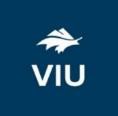 S T U D E N T T O C O M P L E T E :Student Name:   		 Phone: 	Email:  	 Course: 	Faculty/Instructor: 	Local:  	It is the student’s responsibility to deliver the completed form to Disability Access Services.I N S T R U C T O R T O C O M P L E T E :Date of Exam (for class): 	Scheduled exam start time (for class):  	 Exam length in minutes (for class): 		Instructor Location (during Exam):  		 If an alternate exam date/time is required and instructor approved, please note below:Alternate Date 	Alternate Start time  	** Please Note ** DAS exam hours are 8:30am – 4pm, Monday – Friday.Items permitted in the exam:Other:  	Exam Delivery:E-mailed by Instructor In person  (digital copy may be needed)Exam Return:Instructor Pick Up Student to return Location:   	Scan and email to VIU email  or alternate email  	signature (student)	datesignature (faculty/instructor)	dateFor Office Use Only:Added to Database: 	(initial)DEADLINES AND PROCEDURE FOR EXAM ACCOMMODATIONNOTE Student must have prior approval for exam accommodation on file with Disability Access Services.Exam Day Procedure:Student should arrive 10 minutes early.Student may be required to provide identification before writing the exam.Students store their backpacks, briefcases, cell phones, devices or other unauthorized materials in a locked storage area. Watches and exercise bands must be removed and stored.Exams will end at the accommodated time and the invigilator will collect exam materials.Students who arrive late to an exam will not be given extra time.Cheating:Students writing exams at Disability Access Services must comply with VIU’s Student Academic Code of Conduct: Policy 96:01.001.Cheating could result in an “F” for the course and/or possible suspension.Need to Reschedule: If you can’t make it to your exam please let us know. Your instructor will need to approve your request to reschedule prior to booking.Notes:Notes:Dictionary:Dictionary:Calculator:Calculator:Open BookOpen BookYES NOYESNOYESNOYESNORAComp.Spell.Gram.Calc.Reader (Kurz)Scribe (Dragon)ETDROther